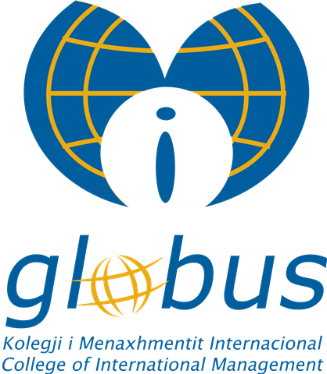 INTERNATIONAL MANAGEMENT COLLEGE - "GLOBUS"”REGULATION ON THE INDUSTRIAL BOARDPrishtinë, 2020GENERAL PROVISIONSIntroductory provisionsThis regulation defines the characteristics, specifics of membership, functioning, scope, manner of decision-making and mandate of the Industrial Board of GLOBUS College.PurposeThe Industrial Board was established on the basis of the Statute of the College of International Management - GLOBUS and this regulation, is a non-profit and advisory and is based on the good will of the members and the commitment of the college to:1. To increase the quality of Higher Education in the field of Business and Management,2. The Board consists of labor market actors and authorities from programs and specializations within GLOBUS College and3. The composition and activity of the industrial board will be published on the website of GLOBUS College.Article 1Actors of the Industrial BoardRelevant stakeholders who are part of the establishment and members of this board:The Board will be established by the Board of Directors of GLOBUS College upon the proposal of the Rector.The Board consists of representatives of all enterprises and institutions with which GLOBUS College has signed professional cooperation agreements.After the constitution of the Board and the election of the Chairman, the other members of the Board may also join.Article  2Composition of the BoardThe composition and structure of the industrial board consists of:1. The Board shall be composed of representatives of the labor market who are decision makers in private (SME) or public businesses as well as representatives of governmental and non-governmental authorities dealing with the field of activity of Higher Education in Kosovo.2. Ex-officio members of the Board are the Rector (with the right to vote), Vice-Rectors and the Dean of the GLOBUS College (without the right to vote), as well as a representative from the administration (without the right to vote).3. The Rector prepares the founding meeting of the Board, compiles the materials related to the agenda and undertakes other activities for the progress of the work of the Board.Article  3Election of Board Members and Duties1. The Board elects the Chairman from among the representatives of the labor market. The Chairman of the Board chairs the meetings and ensures that information about the meetings is disseminated to all its members and other stakeholders.2. The Board also elects the Vice-Presidents of the respective industries / activities (5 Vice-Presidents who must be from the respective specializations). These Vice Presidents together with the Chairman of the Board will chair the meetings and members of the respective industries / activities.3. The Chairman of the Board should apply corporate governance and best practices and will take care of summarizing the work reports of the Board and operationalizing its initiatives.4. The Chairman of the Board shall represent him in relation to the third party. In the absence of the chairperson, he / she may appoint a deputy.5. The Chairman of the Board presents the work of the Board in various structures, such as: Scientific Teaching Council, Steering Council, institutions of higher education inside and outside the country, thematic workshops, etc.6. The Board may establish working groups that focus on specific areas of GLOBUS College.7. Depending on the topics to be discussed, the Board of Directors, the Director of the Research Institute - GLOBUS and representatives of relevant bodies operating within GLOBUS College may be invited to Board meetings without the right to vote.Article 4Duties and Proposals of the Board1. The Board may suggest to the Teaching / Scientific Council and the Board of Directors of GLOBUS College the updating of study programs, as well as new specializations, in accordance with the needs of the market.2. The members of the board support the realization of the professional internship of the students of GLOBUS College, in accordance with the study programs.3. The Board will support GLOBUS College and other stakeholders in establishing joint working groups.4. The Board and the GLOBUS College will cooperate in scientific research, professional services, project collaborations, innovation mediation, as well as in proposals for cooperation in joint projects with the College and other partners.5. Board members can provide scholarships for students as well as financial support for students and academic research projects.6. The Board may also consider other matters proposed by the RectorArticle 5Board Meetings1. The Board must meet at least twice a year and at least within ten days from the beginning of the academic year and its end.2. The Board, at the request of at least 15 members, may convene extraordinary meetings attended by at least 50% of them.3. If the Chairman or the Deputy Chairman does not convene the meeting for any reason or other, the meeting may be convened according to paragraph 2 of this article, but it is chaired by the oldest member who attends the meeting. This meeting can only be called once.4. In other cases when there are obstacles in convening and organizing the meeting, GLOBUS College can exercise this right.5. At the request of Board or College Members, in specific cases, the meeting may be convened only with members of the industry / activity within a program. Other Board members are notified by email of meeting recommendations.6. Meetings of the Board shall be convened at least three days before the date of the meeting by the Chairman.7. In the absence of the Chairman, meetings are convened by a Deputy Chairman of the respective program and in other cases by the Deputy Chairman.8. At each meeting of the Board, the list of participants is signed as well as the minutes of the meeting.9. Meeting materials should be kept as important documents in the administration of the College.BOARD ACTIVITYArticle 6Board Suggestions and ProposalsThe Industrial / Activities Board may suggest or propose:1. The Board may suggest amending, improving, updating regulations and other applicable normative acts.2. The Board may propose to the Teaching / Scientific Council and the Steering Council programs related to: lifelong learning, adult training and vocational training.3. The Board will make assessments, recommendations and suggestions regarding working conditions, laboratories and facilitating the functioning of the work.4. Advice and suggestions of the Board on the issues addressed will be addressed to the Teaching / Scientific Council, Management and Steering Council of Globus College in the context of: drafting new programs, respectively specializations, engaging in the accreditation process, assigning work practical, research project planning.Article 7Approval of Proposals1. Proposals are approved by a simple majority of the members present (50% plus one).2. The recommendations of the Board, in the form of a proposal, will be submitted to the Teaching / Scientific Council for further processing.Article 8Determining the Mandate of Board MembersThe industrial board / activities have the following mandate duration:1. The mandate of the members of the Board is four (4) years, with the possibility of re-election. The number of seats is not limited.2. At the invitation of the Rector, the Chairman of the Board may submit to the Scientific Teaching Council and the Governing Board of the College the activities of the Board for a certain period.Article  9Entry into ForceThis regulation will enter into force on the day of its approval by the Governing Council of GLOBUS College.Chairman of the Steering CouncilName and surname                                                                                                            Pristina                                                                                                           Dt: 23.11.2020______________________signingAnnex 1: Form for the nomination of the Chairman of the Board.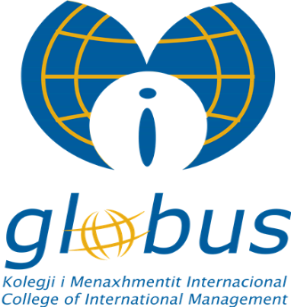 Nomination form for the Chairman of the Advisory BoardNomination form for the Chairman of the Advisory BoardName and Surname of the Board memberName and Surname of the Nominated memberNominated Member Qualities / Attributes.Purpose and reason of Nomination.- What will be the contribution?- What are his successes?- What are the expectations in counseling?